Supplemental Digital Content 5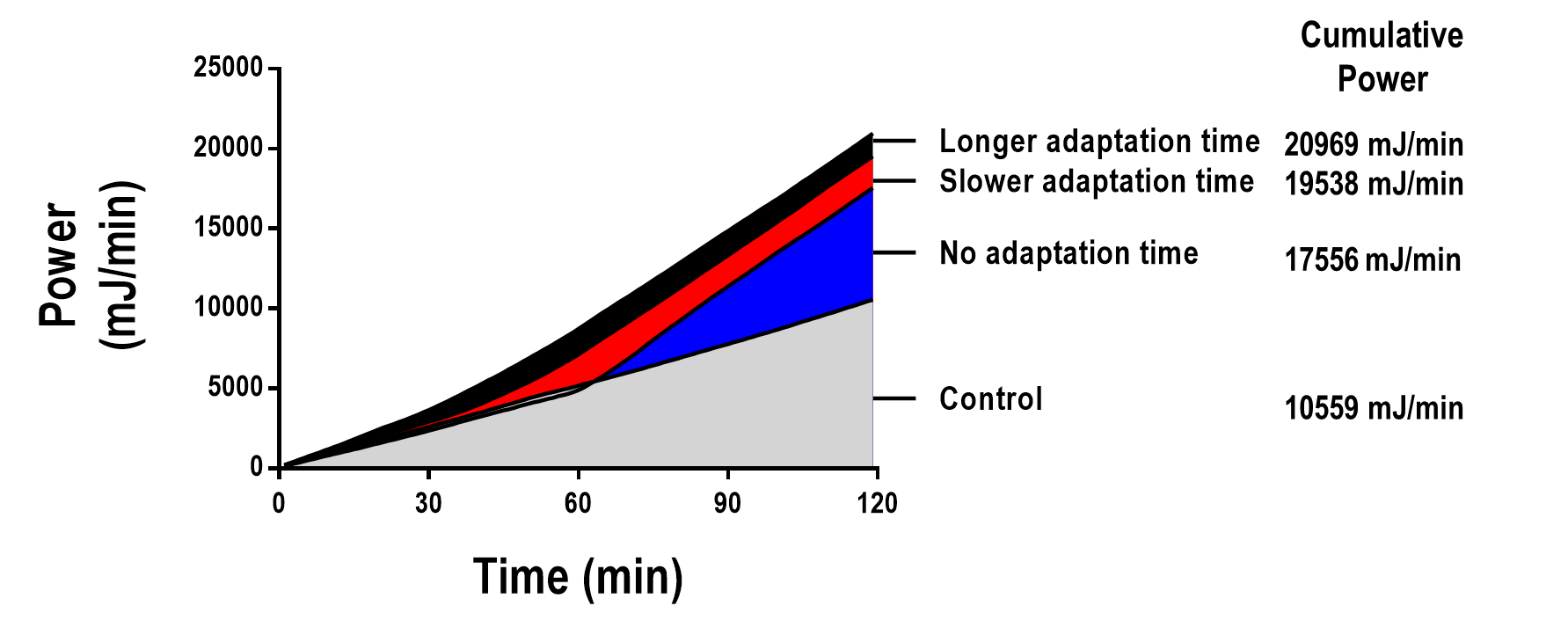 figure 1. Cumulative power over time in the four groups: mechanical ventilation with a protective strategy (VT=6mL/kg) for 2 hours (Control); VT=6mL/kg during hour 1 followed by an abrupt increase in VT=22mL/kg during hour 2 (No adaptation time); VT=6mL/kg during the first 30 minutes followed by a gradual VT increase up to 22mL/kg for 30 minutes, then constant VT=22mL/kg during hour 2 (Shorter adaptation time); and a more gradual VT increase, from 6mL/kg to 22mL/kg during hour 1 followed by VT=22mL/kg during hour 2 (Longer adaptation time).